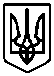 УкраїнаЧОРТКІВСЬКА МІСЬКА РАДАСОРОК ДЕВ’ЯТА СЕСІЯ СЬОМОГО СКЛИКАННЯРІШЕННЯ (ПРОЕКТ)від 21 грудня 2018 року 							№ _____м. ЧортківПро внесення змін в рішення міської ради від 21.06.2018 № 1109 «Про затвердження Програми поводження з твердими побутовими відходами на території міста Чорткова на 2018-2020 рр.»З метою покращення екологічного стану міста у сфері поводження з твердими побутовими відходами, керуючись п. 22 ч.1 ст. 26 Закону України «Про місцеве самоврядування в Україні», міська радаВИРІШИЛА:1. Внести зміни в  Програму поводження з твердими побутовими відходами на території міста Чорткова на 2018-2020 рр., а саме: доповнити додаток 2 Програми пунктом 8 «Купівля індивідуальних контейнерів для збору твердих побутових відходів» та викласти його у новій редакції. 	2.Копію рішення направити в фінансове управління та відділ бухгалтерського обліку та звітності міської ради.3.Контроль за виконанням рішення покласти на постійну комісію міської ради з питань житлово-комунального господарства, транспорту та зв’язку. Міський голова 						Володимир ШМАТЬКО В. І. НаконечнийР. М. ТимофійВ. Ю. ВоціховськийА. С. Ніяскіна-КоробійЯ. П. Дзиндра